A New Approach to Protection and Conservation of Cites-Listed Species: DNA Barcoding of Parrots in Nigeria.Supplementary FileTable A: List of sequenced parrot species collected and their GenBank accession numbers.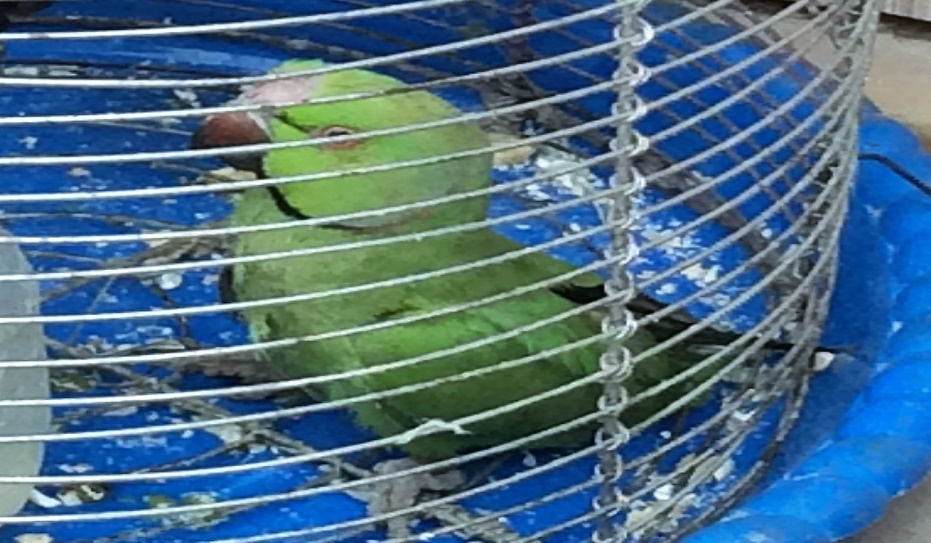 Figure 1: Psittacula krameri.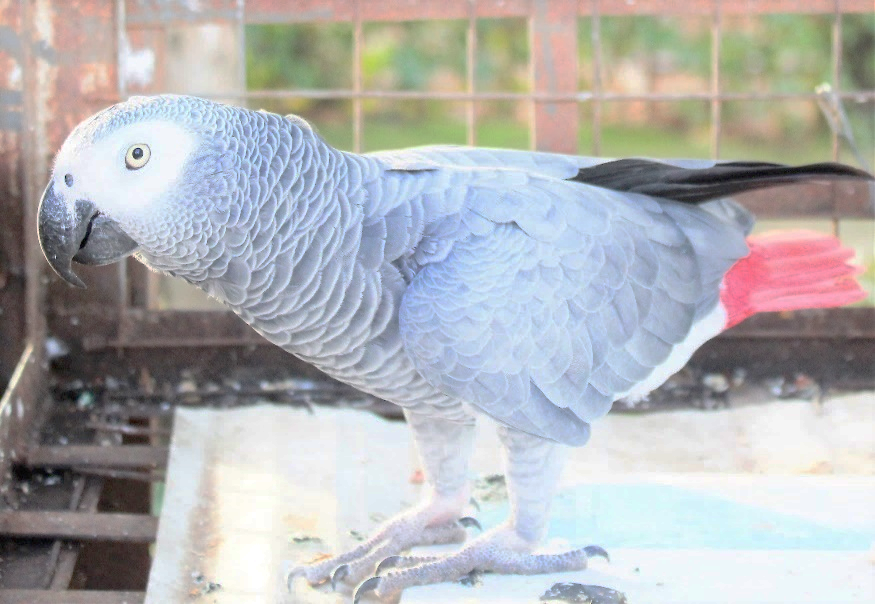 Figure 2: Psittacus erithacus.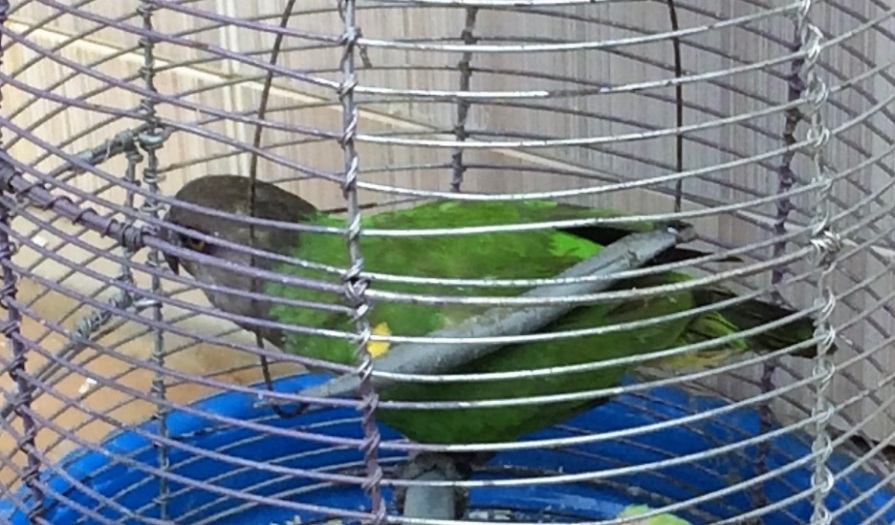 Figure 3: Poicephalus senegalus.Sample IDsScientific nameEnglish nameGenbank No1Psittacula krameriRose-ringed parakeetMH8445782Psittacus erithacusGrey parrotMH8825173Poicephalus senegalusSenegal parrotMH844579